Thank You Letter for Sponsoring My EducationFrom,Hedy GreeneAp #696-3279 Viverra. Avenue Latrobe DE 38100(608) 265-221515-02-2003To,Aaron Hawkins 5587 Nunc. AvenueErie Rhode Island 24975 Subject: (	)Dear Aaron Hawkins,I Hedy Greene am writing to express my sincere gratitude to you for making my dream possible by giving me	scholarship.I cannot explain my happiness in words when I came to know about the news of my selection and I would like to thank you because all of it could not have been possible without you.I am currently majoring in --------------- with the dream of becoming an ------------------. You have helped me in saying goodbye to all my financial worries by offering me the scholarship for ----------------(mention the course name). It will help me in covering all my educational expenses and will also enable me to be relaxed and concentrate on my studies.Thank you again for your generosity and support. I also promise you that I will do my best in terms of studying and will make you proud of your decision to fund my education.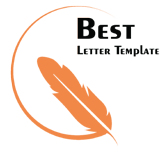 Yours truly, Hedy Greene